In honor of National Substance Abuse Recovery Month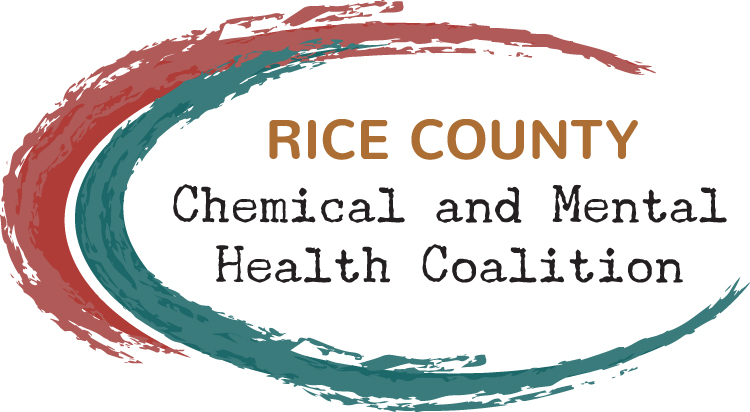 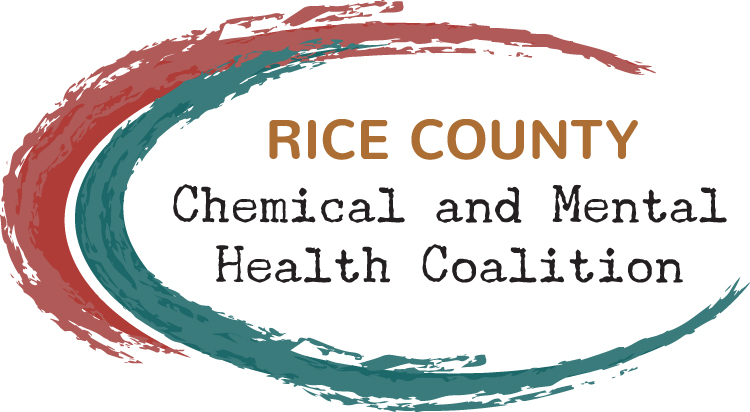 Prevention ChampionNomination FormNominator Name: 											Address:  													Phone: 					E-mail: 							Nominee Name(s):											Address: 													Phone: 					E-mail: 							Affiliation: 												Please briefly describe why you believe this person or group should receive the Prevention Champion recognition. If possible, please provide a story that illustrates her/his (if the nominee is an individual) or their (if the nominee is a group) commitment.  Nominations do not need to be long!Return nomination to RCCMHC  340 9th Street SW #5958, Faribault, MN 55021  or Katie@northfieldhci.orgDEADLINE FOR SUBMISSION: September 27, 2019